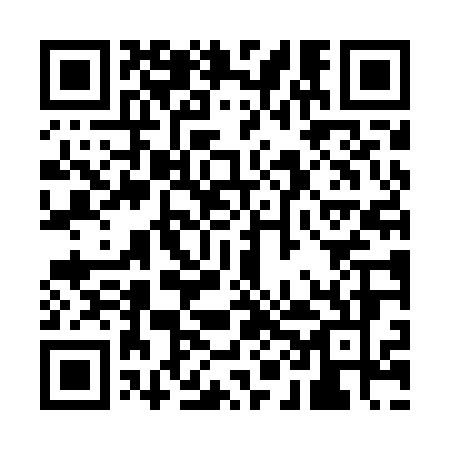 Prayer times for Aux Alloises, BelgiumWed 1 May 2024 - Fri 31 May 2024High Latitude Method: Angle Based RulePrayer Calculation Method: Muslim World LeagueAsar Calculation Method: ShafiPrayer times provided by https://www.salahtimes.comDateDayFajrSunriseDhuhrAsrMaghribIsha1Wed3:546:141:355:368:5611:062Thu3:516:121:345:378:5811:093Fri3:486:101:345:379:0011:114Sat3:456:081:345:389:0111:145Sun3:426:071:345:389:0311:176Mon3:396:051:345:399:0411:207Tue3:356:031:345:409:0611:228Wed3:326:021:345:409:0711:259Thu3:296:001:345:419:0811:2810Fri3:265:591:345:419:1011:3111Sat3:225:571:345:429:1111:3412Sun3:195:561:345:429:1311:3713Mon3:185:541:345:439:1411:4014Tue3:185:531:345:439:1611:4215Wed3:175:511:345:449:1711:4316Thu3:175:501:345:449:1811:4317Fri3:165:491:345:459:2011:4418Sat3:165:481:345:469:2111:4519Sun3:155:461:345:469:2211:4520Mon3:155:451:345:479:2411:4621Tue3:145:441:345:479:2511:4622Wed3:145:431:345:489:2611:4723Thu3:135:421:345:489:2811:4824Fri3:135:411:345:499:2911:4825Sat3:135:401:355:499:3011:4926Sun3:125:391:355:509:3111:4927Mon3:125:381:355:509:3211:5028Tue3:125:371:355:509:3411:5029Wed3:125:361:355:519:3511:5130Thu3:115:351:355:519:3611:5231Fri3:115:341:355:529:3711:52